   台北市不動產仲介經紀商業同業公會 函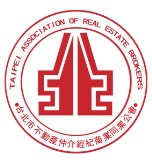                                                 公會地址：110台北市信義區基隆路1段111號-1                                                公會網址：http://www.taipeihouse.org.tw/                                                電子郵址：taipei.house@msa.hinet.net                                                聯絡電話：2766-0022傳真：2760-2255         受文者：各會員公司 發文日期：中華民國106年2月15日發文字號：北市房仲立字第106026號速別：普通件密等及解密條件或保密期限：附件： 主旨：國稅局來函有關本會檢舉華固鼎苑公寓大廈管理委員會，涉嫌未辦營業登記逃漏營業稅乙案，轉發會員公司，請 查照。說明：依據財政部臺北國稅局106年2月9日財北國稅中南營業二字第1060850948號函辦理。財政部臺北國稅局來函有關本會檢舉華固鼎苑公寓大廈管理委員會，涉嫌未辦理營業登記逃漏營業稅，經查該管理委員會已決議不收取帶看費。財政部臺北國稅局公文詳如附件。正本：各會員公司副本：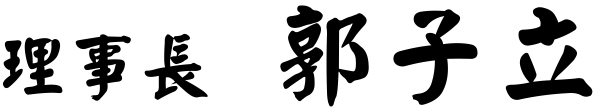 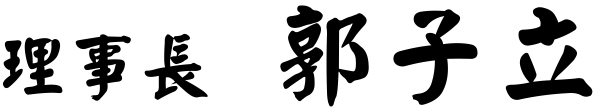 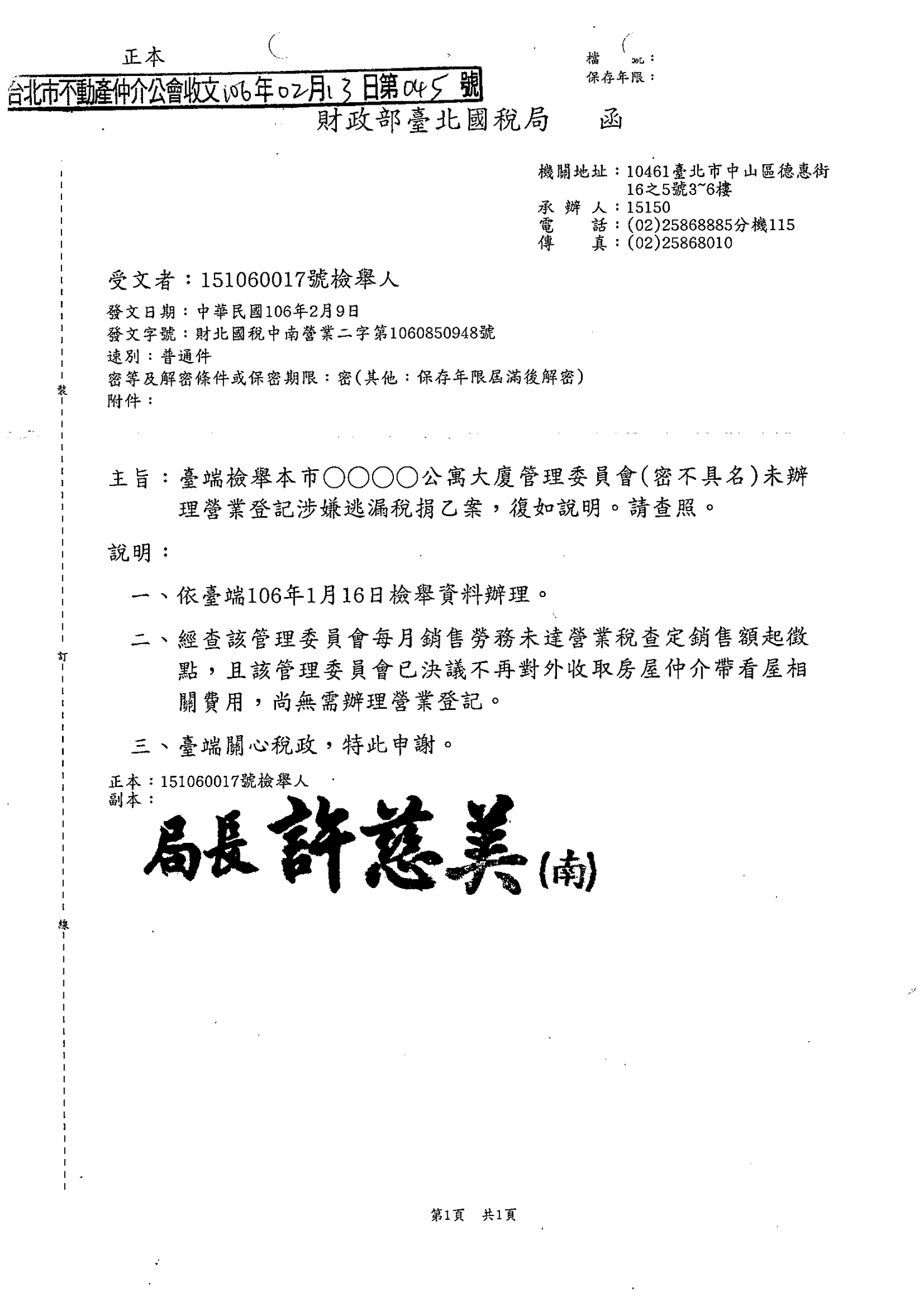 